RESULTS - The 2020 Chukar Challenge Hunt was held at Warriors Mark Wingshooting Lodge. We want to thank all those who participated in the hunt as well as the many spectators who came to watch.  The following are the results of each division and class represented at this hunt. 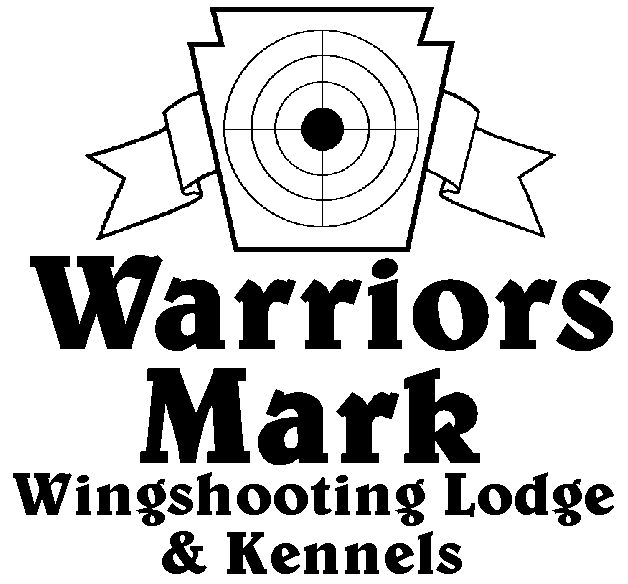 548 Hunt Club Dr. Ginter, PA 16651 
814-378-8380 www.warriorsmark.comHUNTER NAME(S)			DOG NAME		BREED			SCORESingle Pointing*Mike Prohaska				Dan			P			311*Mitch Chidron				Ellie			GSP			299*Jim Hughes				Axel			GSP			284Charles Fashing			Chic			ES			260David Unger				Merlot			GSP			255David Unger				Merlot			GSP			222George Bills				Bo			P			219George Bills				Max			ES			205George Bills				Bo			P			200Dallas Brird				Smoke			GSP			196Frank Unger				Bella			GSP			194George Bills				Max			P			147Team Pointing*Charles Fashing/Ryan Miller		Chic			ES			431Mike Prohaska/Luke Prohaska		Dan			P			428Puppy Flushing*Dave Miller				Belle			Lab			221Jeff Holtz				Annie			ESS			216Single Flushing*Dave Miller				Taz			Lab			342*Dave Miller				Belle			Lab			341 T6.15*Steve Smith				Exxie			ESS			341 T6.17Steve Smith				Gunner			ESS			298John Zlater				Kenai			Lab			287Charles Fashing			Choc			Lab			220Dallas Baird				Hope			Lab			205Team Flushing*Dave Miller/Ryan Miller			Belle			Lab			471*Charles Fashing/Ryan Miller		Choc			Lab			457*Dave Miller/Ryan Miller			Taz			Lab			441Gary Laskowsky/Craig Ohs		Ghost			Lab			411Craig Ohs/Gary Laskowsky		Buck			Lab			399 S 10Doug Krause/Jared Neeper		Finn			ESS			399 S 12Sawyer Krause/Robbie Krause		Fiona			ESS			250